嘉義縣毒品危害防制中心大手牽小手 反毒一起走~「無毒有我、有我無毒」親子成長暨觀摩見習計畫壹、計畫緣起為降低毒品危害社會與K他命在青少年族群中氾濫之問題，法務部、教育部、衛生福利部食品藥物管理署於102~103年共同以「戰毒聯盟」槪念，由各縣市毒防中心為核心，辦理全國性的反毒人才培訓工作，藉以建立在地化與整合性的宣導團隊，並將反毒工作延伸至社區鄰里，104年為深化反毒師資的宣導知能，接續辦理10場次師資進階培訓活動，雲嘉嘉場於8月16辦理完畢，參訓人員來自衛政、教育、社會等各領域反毒志工人員計400名，逐步在各地落實社區反毒宣導工作。為了落實師資培訓之目的進而擴大宣導團隊陣容，105年規劃辦理反毒親子成長暨觀摩見習活動，截至105年1月本縣列管個案人數957人，以民雄鄉人數最多120人占列管人數12.53%，因此選定本縣GIS熱點區域民雄鄉辦理「無毒有我、有我無毒」親子成長活動，除了讓培訓之學員回流進階課程，希望藉由活動安排讓親子、師長了解毒品的危害，讓反毒觀念能深入各個社區、學校，防微杜漸，抗拒毒品的入侵，收「教學相長」雙贏之效。貳、主辦單位法務部、教育部、衛生福利部食品藥物管理署、慈濟大學叁、執行單位:嘉義縣毒品危害防制中心肆、協辦單位:嘉義縣衛生局、嘉義縣政府教育處、嘉義縣警察局、嘉義縣社會局、東榮國小、民雄國中、18鄉鎮市衛生所伍、場次時間與地點:ㄧ、活動時間:105年8月20日(星期六)。二、活動地點:嘉義縣民雄國中(嘉義縣民雄鄉621西安路147號)陸、參與對象:一、國小中高年級與國中的學生150人及家長100位(親子共同參加或者家長至少參加親子共學課程)。二、102-104年度反毒師資培訓學員或本縣毒防中心培訓的反毒志工90名。活動流程(暫定):嘉義縣毒品危害防制中心大手牽小手 反毒一起走~「無毒有我、有我無毒」親子成長暨觀摩見習活動報名表親子成長報名表※參與本活動報名與相關諮詢，請洽嘉義縣東榮國民小學聯絡窗口:王世偉組長電話：(05)2262076分機__13___，傳真:(05)2268170嘉義縣毒品危害防制中心大手牽小手 反毒一起走~「無毒有我、有我無毒」親子成長暨觀摩見習交通資訊嘉義縣民雄國中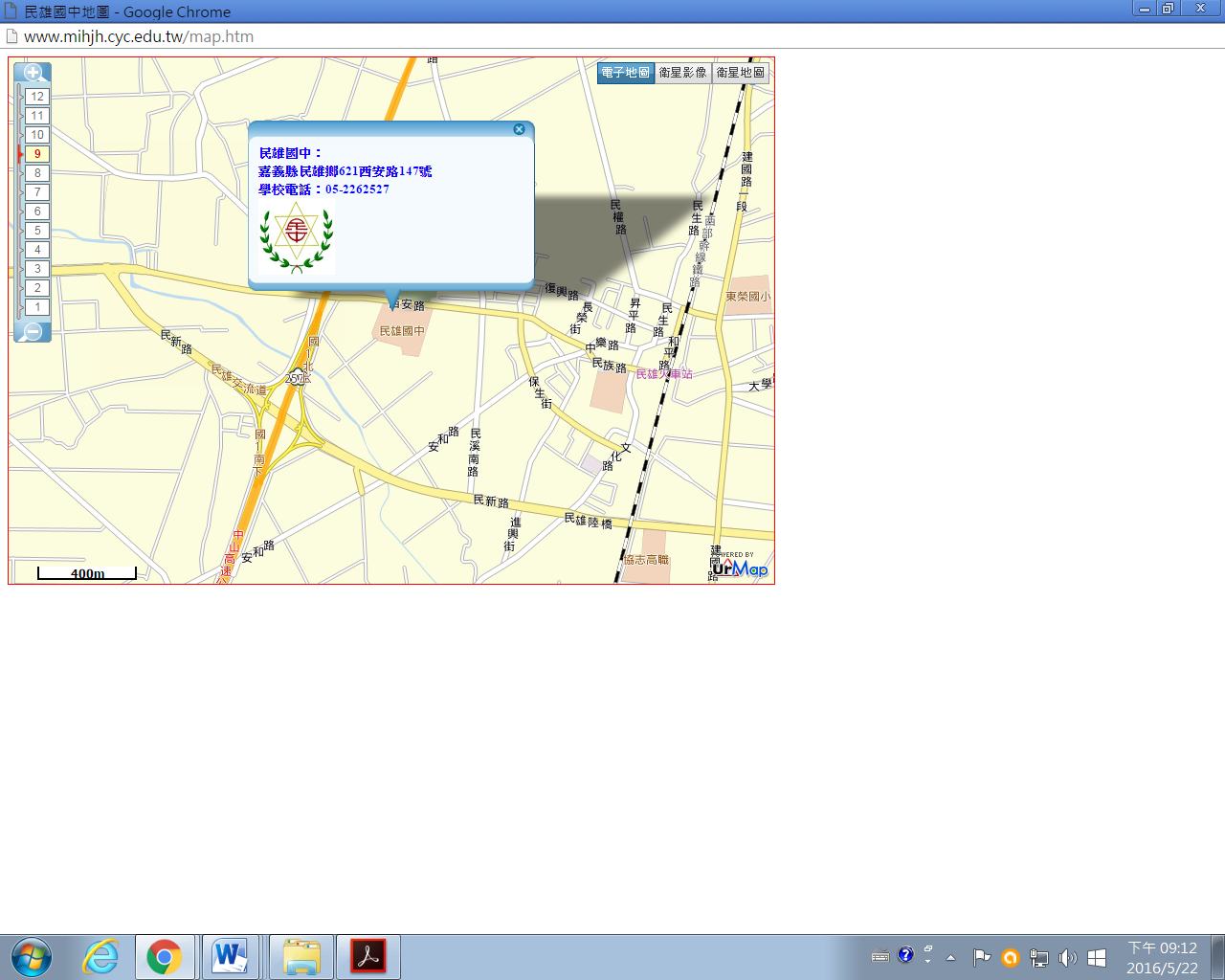 時間課程內容講師/主持人備註8:30-9:00報到工作人員9:00-9:20相見歡慈濟大學20分鐘9:20-10:10親子共學影片欣賞與討論慈濟大學50分鐘10:10-10:30 休息20分鐘10:30-11:20無毒有我教育宣導巡講與觀摩宣講團隊(指導員+見習講師)50分鐘，設置10-15個觀摩學習點11:20-11:30休息11:30-12:00長官致詞暨反毒宣導團隊誓師儀式慈濟大學30分鐘12:00-12:50午餐12:50-13:00播放「104年名人反毒」、「K-NO」反毒卡通影片慈濟大學10分鐘13:00-13:50104年「『劇』絕毒害，秀你自己』50分鐘13:50-14:00休息14:00-14:50歹子變志工慈濟志工高肇良先生50分鐘14:50-15:40大哥的三千萬佛光會佈教師林弘弦先生50分鐘15:50-16:20Q&A座談會部會代表與毒防中心代表慈濟大學30分鐘16:20賦歸工作人員學生姓名就讀學校就讀學校性別性別□男□女學生姓名年級班別年級班別     年       班     年       班     年       班性別性別□男□女家長姓名電子郵件關係聯絡電話聯絡電話(H)(H)(M)(M)(M)(M)通訊地址是否參與課程□否□參與(人數：___人)□否□參與(人數：___人)□否□參與(人數：___人)參與時段□全程參與□親子共學時段□全程參與□親子共學時段□全程參與□親子共學時段□全程參與□親子共學時段□全程參與□親子共學時段陪同人員資料姓名姓名關係關係姓名姓名姓名關係關係陪同人員資料陪同人員資料陪同人員資料家長同意簽名欄本人同意                 (小朋友的姓名)參加105年度「無毒有我‧有我無毒」親子成長暨觀摩見習活動家長：                   (家長簽名)本人同意                 (小朋友的姓名)參加105年度「無毒有我‧有我無毒」親子成長暨觀摩見習活動家長：                   (家長簽名)本人同意                 (小朋友的姓名)參加105年度「無毒有我‧有我無毒」親子成長暨觀摩見習活動家長：                   (家長簽名)本人同意                 (小朋友的姓名)參加105年度「無毒有我‧有我無毒」親子成長暨觀摩見習活動家長：                   (家長簽名)本人同意                 (小朋友的姓名)參加105年度「無毒有我‧有我無毒」親子成長暨觀摩見習活動家長：                   (家長簽名)本人同意                 (小朋友的姓名)參加105年度「無毒有我‧有我無毒」親子成長暨觀摩見習活動家長：                   (家長簽名)本人同意                 (小朋友的姓名)參加105年度「無毒有我‧有我無毒」親子成長暨觀摩見習活動家長：                   (家長簽名)本人同意                 (小朋友的姓名)參加105年度「無毒有我‧有我無毒」親子成長暨觀摩見習活動家長：                   (家長簽名)本人同意                 (小朋友的姓名)參加105年度「無毒有我‧有我無毒」親子成長暨觀摩見習活動家長：                   (家長簽名)